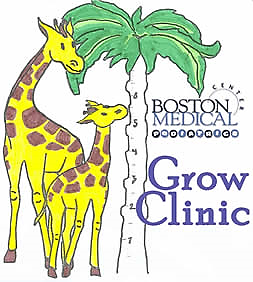 Supply Donation Suggestion ListNew In-Kind Donations are Welcomed Year Round!Thermos, straw bottles, 12 OZ, Foogo – TargetStrollers (NEW)Rain covers for strollers- Walmart, Target, Toys R Us16 and 32 OZ calibrated plastic bottles with capBaby bottles with nipples Avent, Breast Flow, Dr. Brown’sBPA free Sippy cups- non spill - all agesBPA free Sippy cups – soft topCups with straws attachedSpoons for babies, Spoons and forks for toddlersToddler plates, suctionedBlendersGerber graduate mealsStage 3 and 4 Baby foodsFlintstones complete chewable vitamins with iron and zincPoly-vi-sol with iron- liquidTri-vi-sol with iron- liquidDiapers, Sizes 2 & 3 in greatest demand. But all sizes welcomePull Ups- all sizesWipesCereal bars, no nutsCook books for kidsSpanish books for babies and toddlersBoard books, picture books multicultural if possibleBoppy pillows (for neck support during breastfeeding)Swaddling blankets, Play therapy or yoga matsPack and plays (new)  (very important – many  infants have no place to sleep)Quiet noise music and sound machinesMeasuring spoons, Baby feeding bowlsClothing Age 0-12 years old, Shoes, Sneakers, Boots Age 0-12 years oldWinter Coats Age 0-12 years oldQuestions please email LaKeisha M. Gandy, Administrative Associate Director at lakeisha.gandy@bmc.org or call 617-414-5251. Any donation big or small is welcome